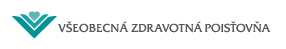 SÚŤAŽNÉ  PODKLADYZabezpečenie služieb v oblasti upratovania a čistenia pre VšZPZadávanie nadlimitnej zákazky  postupom verejnej súťaže podľa  § 66 ods. 7 zákona č. 343/2015 Z. z. o verejnom obstarávaní a o zmene a doplnení niektorých zákonov v znení neskorších predpisov                                                                                                                                             ........................................................                                              .....................................................PhDr. Ľubica Hlinková, MPH	                                                   Ing. Branislav Hološpredseda predstavenstva                                                   	člen predstavenstva                                                 Všeobecná zdravotná poisťovňa, a.s.                                           Všeobecná zdravotná poisťovňa, a.s. ..................................................	..................................................Mgr. Daniela Krnáčová, LL.M.					Ing. Barbora Slovákovápoverená riadením		osoba zodpovedná za špecifikáciu odboru verejného obstarávania 	predmetu zákazkySúlad súťažných podkladov so zákonom č. 343/2015 Z. z. o verejnom obstarávaní a o zmene a doplnení niektorých zákonov v znení neskorších predpisov potvrdzuje						  ................................................Mgr. Daniela Krnáčová, LL.M.osoba zodpovedná zaverejné obstarávanie	  BRATISLAVAnovember 2023A.1 Pokyny pre uchádzačovČasť I - Všeobecné informácieIdentifikácia verejného obstarávateľaNázov organizácie:	Všeobecná zdravotná poisťovňa, a. s.Sídlo organizácie:	Panónska cesta 2, Bratislava – mestská časť Petržalka 851 04 IČO:	35937874DIČ:	2022027040Kontaktná osoba:	Mgr. Daniela Krnáčová, LL.M.Telefón:	                             	+421 2/20824735, 0910864194E – mail:	                             	daniela.krnacova@vszp.skPredmet zákazkyPredmetom zákazky je výkon pravidelných a nepravidelných upratovacích a čistiacich služieb v priestoroch objektov Všeobecnej zdravotnej poisťovne, a.s. (ďalej len „VšZP“) špecifikovaných v prílohách č. 2 Zmlúv o poskytovaní upratovacích a čistiacich služieb k jednotlivým častiam verejného obstarávania.Obhliadka:Verejný obstarávateľ odporúča záujemcom vykonať obhliadku miesta plnenia predmetu zákazky, aby si sami overili a získali informácie, ktoré budú potrebovať na prípravu a spracovanie cenovej ponuky. Cena za predmet zákazky musí zahŕňať všetky náklady spojené s celým predmetom zákazky. Výdavky spojené s obhliadkou idú na ťarchu záujemcu.Termín obhliadky je možné dohodnúť po dohovore s tím lídrom pre príslušný kraj:Bratislavský a Trnavský kraj 		Lukáš Rozkydal, +421 948 496 315,lukas.rozkydal@vszp.skTrenčiansky a Nitriansky kraj 		Ing. Juraj Komoráš, +421 910 864 306, juraj.komoras@vszp.skŽilinský a Banskobystrický kraj 		Miroslav Dianiška, +421 910 864 183, miroslav.dianiska@vszp.skPrešovský a Košický kraj		Ing. Vladimír Mihálik MBA, +421 910 864 276,					vladimir.mihalik@vszp.skZástupca uchádzača sa pred začatím obhliadky preukáže verejnému obstarávateľovi identifikačným dokladom jednoznačne preukazujúcim jeho postavenie v právnickej, resp. voči fyzickej osobe uchádzača. V prípade, že sa obhliadky za záujemcu zúčastní ním poverená osoba, táto osoba predloží pred začatím obhliadky verejnému obstarávateľovi originál, alebo úradne overenú kópiu plnomocenstva udeleného poverenej osobe oprávnenou osobou uchádzača a doklad preukazujúci totožnosť tejto poverenej osoby. Na obhliadke sa vysvetlenie dokumentácie verejného obstarávania neposkytuje, vysvetľovanie prebieha v komunikačnom rozhraní systému JOSEPHINE.Predpokladaná hodnota zákazky: 1 451 484,72 EUR bez DPHPredpokladaná hodnota zákazky jednotlivých častí:Delenie predmetu zákazky na časti: Zákazka je rozdelená na 4 časti:Časť 1: Zabezpečenie služieb v oblasti upratovania a čistenia pre VšZP pre Bratislavský a Trnavský kraj.Časť 2: Zabezpečenie služieb v oblasti upratovania a čistenia pre VšZP pre Trenčiansky a Nitriansky kraj.Časť 3: Zabezpečenie služieb v oblasti upratovania a čistenia pre VšZP pre Žilinský a Banskobystrický kraj. Časť 4: Zabezpečenie služieb v oblasti upratovania a čistenia pre VšZP pre Prešovský a Košický kraj.Uchádzač môže predložiť ponuku na ktorúkoľvek časť.Referenčné číslo CPV:Zdroj finančných prostriedkovPredmet zákazky bude financovaný z prostriedkov Všeobecnej zdravotnej poisťovne, a. s. (ďalej len „VšZP“ alebo „verejný obstarávateľ“). Verejný obstarávateľ neposkytuje preddavok. Vlastná platba bude realizovaná formou bezhotovostného platobného styku na základe vystaveného daňového dokladu (faktúry). Splatnosť daňového dokladu (faktúry) je 30 dní odo dňa jej preukázateľného doručenia verejnému obstarávateľovi.Typ zmluvyVýsledkom verejného obstarávania bude uzatvorenie Zmluva o zabezpečení upratovacích a čistiacich služieb podľa § 536 a nasl. a § 269 ods. 2 zákona č. 513/1991 Zb. Obchodného zákonníka v znení neskorších predpisov a § 56 zákona o verejnom obstarávaní.Oprávnení uchádzačiPonuku môže predložiť okrem uchádzača aj skupina dodávateľov. Uchádzač nemôže byť v tom istom postupe zadávania zákazky členom skupiny dodávateľov, ktorá predkladá ponuku. V prípade predloženia ponuky skupinou, verejný obstarávateľ požaduje, aby ponuka obsahovala čestné vyhlásenie, podpísané oprávneným zástupcom všetkých členov skupiny o tom, kto bude za skupinu konať.Variantné riešeniePredloženie variantného riešenia sa neumožňuje.Náklady na ponukuVšetky výdavky spojené s prípravou a predložením ponuky znáša uchádzač bez akéhokoľvek finančného nároku voči verejnému obstarávateľovi.ZábezpekaZábezpeka sa vyžaduje. Zábezpeka zabezpečí viazanosť ponuky počas lehoty viazanosti ponúk, nie však na viac ako 12 mesiacov od lehoty na predkladanie ponúk.Zábezpeka sa požaduje v členení na jednotlivé časti: Časť 1: Bratislavský a Trnavský kraj        	14 000,00 € (PHZ: 403 710,84 €)Časť 2: Trenčiansky a Nitriansky kraj         	11 000,00 € (PHZ: 324 746,13 €)Časť 3: Žilinský a Banskobystrický kraj 	12 500,00 € (PHZ: 361 413,81 €)Časť 4: Prešovský a Košický kraj 		12 500,00 € (PHZ: 361 613,94 €)Uchádzač vloží zábezpeku iba na tú časť zákazky, v ktorej predkladá ponuku. V prípade, že chce predložiť ponuku na viac častí, môže vložiť jednu zábezpeku vo výške súčtu zábezpek požadovaných na jednotlivé časti, na ktoré chce predložiť ponuku. V prípade, že chce predložiť ponuku na všetky časti, môže vložiť jednu zábezpeku vo výške 50 000,00 EUR na celý predmet zákazky.Spôsoby zloženia zábezpeky si vyberie uchádzač. Spôsoby zloženia zábezpeky sú:poskytnutím bankovej záruky za uchádzača – vo svojej ponuke uchádzač predloží oskenovaný dokument bankovej záruky a originál bankovej záruky predloží v listinnej podobe v obálke s označením Verejná súťaž – Upratovanie - neotvárať na podateľňu verejného obstarávateľa alebo poštou na adresu verejného obstarávateľa v lehote na predkladanie ponúk alebopoistenie záruky - vo svojej ponuke uchádzač predloží oskenovaný doklad vystavený poisťovňou a doklad o poistení záruky predloží v listinnej podobe s oznámením Verejná súťaž - Upratovanie  - neotvárať alebozložením finančných prostriedkov na bankový účet verejného obstarávateľa: 	Banka: Štátna pokladnica	IBAN: SK4781800000007000182424		Variabilný symbol: IČO uchádzača	Konštantný symbol: 0308	Informácia pre príjemcu platby:  Upratovanie    Zábezpeka prepadne v prospech verejného obstarávateľa, ak uchádzačodstúpi od svojej ponuky aleboneposkytne súčinnosť alebo odmietne uzavrieť Zmluvu podľa § 56 ods. 8 až 12 zákona o verejnom obstarávaní.Verejný obstarávateľ  uvoľní alebo vráti uchádzačovi zábezpeku do siedmich dní odo dňauplynutia lehoty viazanosti ponúk,márneho uplynutia lehoty na doručenie námietky, ak ho verejný obstarávateľ vylúčil z verejného obstarávania, alebo ak verejný obstarávateľ zruší použitý postup zadávania zákazky,uzavretia Zmluvy.V prípade predĺženia lehoty viazanosti ponúk z dôvodu podania námietok proti postupu verejného obstarávateľa a začatia konania o námietkach, ak bude mať takéto konanie podľa zákona o verejnom obstarávaní odkladný účinok na konanie verejného obstarávateľa, alebo ak bude začatá kontrola postupu verejného obstarávateľa pred uzavretím Zmluvy podľa zákona o verejnom obstarávaní, Úrad pre verejné obstarávanie vydá rozhodnutie o predbežnom opatrení, ktorým pozastaví konanie verejného obstarávateľa alebo sa predĺži proces kontroly dokumentácie verejného obstarávania, uchádzač je povinný zabezpečiť primerané predĺženie zábezpeky až do uplynutia takto primerane predĺženej lehoty viazanosti ponúk, najneskôr však do 12 mesiacov od termínu na predkladanie ponúk.Komplexnosť dodávkyPredmet zákazky je delený na časti. Špecifikovaný je v časti B.1 „Opis predmetu zákazky“ a v časti B.3 „Obchodné podmienky“.Časť II Dorozumievanie a vysvetľovanieKomunikácia medzi verejným obstarávateľom a záujemcami a uchádzačmi Poskytovanie vysvetlení, odovzdávanie podkladov a komunikácia („ďalej len komunikácia“) medzi verejným obstarávateľom/záujemcami a uchádzačmi sa bude uskutočňovať v štátnom (slovenskom) jazyku a spôsobom, ktorý zabezpečí úplnosť a obsah týchto údajov uvedených v ponuke, podmienkach účasti a zaručí ochranu dôverných a osobných údajov uvedených v týchto dokumentoch.Verejný obstarávateľ bude pri komunikácii s uchádzačmi resp. záujemcami postupovať v zmysle § 20 zákona o verejnom obstarávaní prostredníctvom komunikačného rozhrania systému JOSEPHINE. Tento spôsob komunikácie sa týka akejkoľvek komunikácie a podaní medzi verejným obstarávateľom a záujemcami, resp. uchádzačmi.JOSEPHINE je na účely tohto verejného obstarávania softvér na elektronizáciu zadávania verejných zákaziek. JOSEPHINE je webová aplikácia na doméne https://josephine.proebiz.com. Na bezproblémové používanie systému JOSEPHINE je nutné používať jeden z podporovaných internetových prehliadačov:  Mozilla Firefox verzia 13.0 a vyššia alebo Google Chrome. Microsoft EdgePravidlá pre doručovanie – zásielka sa považuje za doručenú záujemcovi/uchádzačovi ak jej adresát bude mať objektívnu možnosť oboznámiť sa s jej obsahom, tzn. akonáhle sa dostane zásielka do sféry jeho dispozície. Za okamih doručenia sa v systéme JOSEPHINE považuje okamih jej odoslania v systéme JOSEPHINE a to v súlade s funkcionalitou systému. Obsahom komunikácie prostredníctvom komunikačného rozhrania systému JOSEPHINE bude predkladanie ponúk, vysvetľovanie súťažných podkladov a oznámenia o vyhlásení verejného obstarávania, prípadné doplnenie súťažných podkladov, vysvetľovanie predložených ponúk, vysvetľovanie predložených dokladov ako aj komunikácia pri revíznych postupoch medzi verejným obstarávateľom a záujemcami/uchádzačmi a akákoľvek ďalšia, výslovne neuvedená komunikácia v súvislosti s týmto verejným obstarávaním, s výnimkou prípadov, keď to výslovne vylučuje zákon. Táto komunikácia sa týka i prípadov – kedy sa ponuka javí ako mimoriadne nízka vo vzťahu k predmetu zákazky. V takomto prípade komisia prostredníctvom komunikačného rozhrania systému JOSEPHINE požiada uchádzača o vysvetlenie, týkajúce sa predloženej ponuky a uchádzač musí doručiť prostredníctvom komunikačného rozhrania systému JOSEPHINE odôvodnenie mimoriadne nízkej ponuky. Ak bude uchádzač alebo ponuka uchádzača z verejného obstarávania vylúčená, uchádzačovi bude prostredníctvom komunikačného rozhrania systému JOSEPHINE oznámené vylúčenie s uvedením dôvodu a lehoty, v ktorej môže byť doručená námietka. Úspešnému uchádzačovi bude prostredníctvom komunikačného rozhrania systému JOSEPHINE zaslané oznámenie, že sa jeho ponuku prijíma. Akákoľvek komunikácia verejného obstarávateľa či záujemcu/uchádzača s treťou osobou v súvislosti s týmto verejným obstarávaním bude prebiehať spôsobom, ktorý stanoví zákon a bude realizovaná mimo komunikačné rozhranie systému JOSEPHINE. Ak je odosielateľom zásielky verejný obstarávateľ, tak záujemcovi resp. uchádzačovi bude na ním určený kontaktný e-mail/e-maily bezodkladne odoslaná informácia o tom, že k predmetnej zákazke existuje nová zásielka/správa. Záujemca resp. uchádzač sa prihlási do systému a v komunikačnom rozhraní zákazky bude mať zobrazený obsah komunikácie – zásielky, správy. Záujemca resp. uchádzač si môže v komunikačnom rozhraní zobraziť celú históriu o svojej komunikácii s verejným obstarávateľom. Ak je odosielateľom zásielky záujemca resp. uchádzač, tak po prihlásení do systému a k predmetnému obstarávaniu môže prostredníctvom komunikačného rozhrania odosielať správy a potrebné prílohy verejnému obstarávateľovi. Takáto zásielka sa považuje za doručenú verejnému obstarávateľovi okamihom jej odoslania v systéme JOSEPHINE v súlade s funkcionalitou systému. Verejný obstarávateľ odporúča záujemcom, ktorí si vyhľadali obstarávania v systéme JOSEPHINE (https://josephine.proebiz.com), a zároveň ktorí chcú byť informovaní o prípadných aktualizáciách týkajúcich sa konkrétneho obstarávania prostredníctvom notifikačných e-mailov, aby v danom obstarávaní zaklikli tlačidlo „ZAUJÍMA MA TO“ (v pravej hornej časti obrazovky). Verejný obstarávateľ umožňuje neobmedzený a priamy prístup elektronickými prostriedkami k súťažným podkladom a k prípadným všetkým doplňujúcim podkladom. Súťažné podklady a prípadné vysvetlenie alebo doplnenie súťažných podkladov alebo vysvetlenie požiadaviek uvedených v oznámení o vyhlásení verejného obstarávania, podmienok účasti vo verejnom obstarávaní, informatívneho dokumentu alebo inej sprievodnej dokumentácie budú verejným obstarávateľom zverejnené ako elektronické dokumenty v profile verejného obstarávateľa https://www.uvo.gov.sk/... formou odkazu na systém JOSEPHINE. Podania a dokumenty súvisiace s uplatnením revíznych postupov t. j. podanie žiadostí o nápravu podľa § 164 a námietok podľa § 170 sú medzi verejným obstarávateľom a záujemcami/uchádzačmi doručované prostredníctvom komunikačného rozhrania systému JOSEPHINE. Vysvetľovanie a doplnenie súťažných podkladovV prípade potreby objasniť podmienky účasti vo verejnom obstarávaní, súťažných podkladov alebo inej sprievodnej dokumentácie v lehote na predkladanie ponúk, môže ktorýkoľvek  záujemca  požiadať o ich vysvetlenie prostredníctvom komunikačného rozhrania systému JOSEPHINE podľa vyššie uvedených pravidiel komunikácie.Odpoveď na každú požiadavku o vysvetlenie podmienok účasti, súťažných podkladov alebo inej sprievodnej dokumentácie, predloženú prostredníctvom systému JOSEPHINE, verejný obstarávateľ oznámi bezodkladne, najneskôr však šesť dní pred uplynutím lehoty na predkladanie ponúk, prostredníctvom systému JOSEPHINE v súlade s § 48 zákona o verejnom obstarávaní, za predpokladu, že o vysvetlenie záujemca požiada dostatočne vopred. Verejný obstarávateľ odporúča záujemcom doručiť požiadavku o vysvetlenie informácií uvedených v oznámení o vyhlásení verejného obstarávania, v súťažných podkladoch alebo inej sprievodnej dokumentácii, ktoré sú  potrebné na vypracovanie ponuky a na preukázanie splnenia podmienok účasti v termíne najneskôr 3 pracovné dni pred najneskorším zákonným zverejnením odpovede na doručenú otázku. Po tejto lehote záujemcovi nezaniká právo požiadať o vysvetlenie súťažných podkladov, ale verejný obstarávateľ mu negarantuje doručenie vysvetlenia v zákonom stanovenej lehote.  Jazyk vo verejnom obstarávaníPonuky a ďalšie doklady, vrátane písomností, ktoré budú výsledkom vysvetľovania podmienok účasti alebo súťažných podkladov v tejto verejnej súťaži musia byť predložené v štátnom jazyku - v slovenskom jazyku, okrem ponúk a dokladov predložených v českom jazyku. Ak je doklad alebo dokument vyhotovený v inom ako v štátnom alebo českom jazyku, predkladá sa spolu s jeho úradným prekladom do štátneho jazyka. Ak sa zistí rozdiel v ich obsahu, rozhodujúci je úradný preklad v štátnom, t. j. slovenskom jazyku.Časť III Predkladanie ponúkObsah a zloženie ponukyUchádzač v ponuke predloží:Identifikačné údaje o uchádzačovi, resp. členoch skupiny dodávateľov, ak to je relevantné:t. j. obchodný názov a sídlo každého člena skupiny dodávateľov alebo miesto podnikania, meno, priezvisko a funkcia štatutárneho orgánu, IČO, DIČ, IČ DPH, IBAN, meno a priezvisko kontaktnej osoby, telefónny kontakt a e-mailová adresa.V prípade, ak uchádzač nevypracoval ponuku sám, tak uvedie v zmysle § 49 ods. 5 zákona o verejnom obstarávaní v ponuke osobu, ktorej služby alebo podklady pri jej vypracovaní využil. Údaje uvedie v rozsahu meno a priezvisko, obchodné meno alebo názov, adresa pobytu, sídlo alebo miesto podnikania a identifikačné číslo, ak bolo pridelené. Vyhlásenie uchádzačaže súhlasí s podmienkami  verejnej súťaže určenými verejným obstarávateľom,že súhlasí s obchodnými podmienkami verejného obstarávateľaže potvrdzuje pravdivosť a úplnosť všetkých dokladov a údajov, ktoré predkladá v ponuke,že predkladá iba jednu ponuku a že v tomto postupe zadávania zákazky nie je členom skupiny dodávateľov, ktorá predkladá ponuku, Citované vyhlásenie musí byť podpísané uchádzačom alebo osobou oprávnenou konať za            uchádzača, v prípade skupiny dodávateľov musí byť podpísané každým členom skupiny alebo osobou oprávnenou konať v danej veci za člena skupiny, Potvrdenia, doklady a dokumenty, prostredníctvom, ktorých uchádzač preukazuje splnenie podmienok účasti vo verejnej súťaži, požadované v oznámení o vyhlásení verejnej súťaže a v kapitole A.2 „Podmienky účasti uchádzačov“,  týchto  súťažných podkladov. Vyplnený návrh Zmluvy o zabezpečení upratovacích a čistiacich služieb v jednom vyhotovení vrátane prílohy č. 4 - Cena pravidelných upratovacích služieb, prílohy č. 5 – Cena nepravidelných upratovacích a čistiacich služieb a  prílohy č. 9 – Zoznam subdodávateľov, v ktorej uchádzač zohľadní podmienky verejného obstarávateľa uvedené v kapitole B.3 „Obchodné podmienky“ v nadväznosti na kapitolu B.1 „Opis predmetu zákazky“ a B.2 „Spôsob určenia ceny“. Zmluva o zabezpečení upratovacích a čistiacich služieb musí byť podpísaná uchádzačom alebo osobou oprávnenou konať za uchádzača, v prípade predloženia ponuky skupinou dodávateľov, musia byť podpísané každým členom skupiny alebo osobou/osobami oprávnenými konať v danej veci za príslušného člena skupiny.Ak v prípade skupiny dodávateľov bude v tejto verejnej súťaži oprávnený prijímať pokyny za všetkých členov a konať v mene všetkých členov jeden z členov skupiny alebo iná oprávnená osoba, vystavenú plnú moc podpísanú všetkými členmi skupiny.Vyhotovenie ponukyUchádzač predkladá ponuku v elektronickej podobe v lehote na predkladanie ponúk podľa požiadaviek uvedených v týchto súťažných podkladoch. Ponuka musí byť vyhotovená elektronicky v zmysle § 49 ods. 1, písm. a) ZVO a vložená do systému JOSEPHINE umiestnenom na webovej adrese https://josephine.proebiz.com/ do zákazky „Zabezpečenie služieb v oblasti upratovania a čistenia pre VšZP“. Uchádzač svoju ponuku identifikuje uvedením obchodného mena alebo názvu, sídla, miesta podnikania alebo obvyklého pobytu uchádzača. Doklady a dokumenty tvoriace obsah ponuky, požadované v týchto Súťažných podkladoch musia byť k termínu predloženia ponuky platné a aktuálne. V prípade, že uchádzač využije možnosť predkladania konkrétnych dokladov na preukázanie splnenia podmienok účasti, je povinný doklady vrátane úradných prekladov naskenovať a vložiť ich do systému ako súčasť ponuky. Ustanovenia zákona o verejnom obstarávaní týkajúce sa preukazovania splnenia podmienok účasti osobného postavenia prostredníctvom zoznamu hospodárskych subjektov týmto nie sú dotknuté.Všetky doklady alebo dokumenty musia byť predložené v slovenskom jazyku ako originály alebo ich úradne overené kópie okrem dokladov a dokumentov predložených v českom jazyku.Predkladanie ponuky Ponuky musia byť doručené v lehote na predkladanie ponúk, ktorá je uvedená v oznámení o vyhlásení verejného obstarávania, prostredníctvom ktorého bola vyhlásená táto verejná súťaž. Ponuka uchádzača predložená po uplynutí lehoty na predkladanie ponúk sa elektronicky neotvorí.Ponuka je vyhotovená elektronicky v zmysle § 49 ods. 1 písm. a) zákona o verejnom obstarávaní a   vložená do systému JOSEPHINE umiestnenom na webovej adrese https://josephine.proebiz.com/ do zákazky „Zabezpečenie služieb v oblasti upratovania a čistenia pre VšZP“V predloženej ponuke prostredníctvom systému JOSEPHINE musia byť pripojené požadované naskenované doklady (odporúčaný formát je „PDF“) tak, ako je uvedené v týchto súťažných podkladoch a vyplnenie položkového elektronického formulára, ktorý zodpovedá Prílohám Zmluvy o zabezpečení upratovacích a čistiacich služieb č. 4 – Cena pravidelných upratovacích a čistiacich služieb a č. 5 - Cena nepravidelných upratovacích a čistiacich služieb. Ak ponuka obsahuje dôverné informácie, uchádzač ich v ponuke viditeľne označí. Uchádzačom navrhovaná cena za dodanie požadovaného predmetu zákazky, uvedená v ponuke uchádzača, bude vyjadrená v eurách bez DPH s presnosťou na 2 desatinné miesta a na základe jednotkových cien vložených do systému JOSEPHINE bude prepočítaná elektronicky systémom ako cena celkom bez DPH. Uchádzač zároveň priloží vyplnenú Prílohu č. 4 s Prílohu č. 5 Zmluvy o zabezpečení upratovacích a čistiacich služieb, kde bude rozpis jednotkových cien, ktorý bude v súlade s preloženou ponukou prostredníctvom systému JOSEPHINE. Po úspešnom nahraní ponuky do systému JOSEPHINE je uchádzačovi odoslaný notifikačný informatívny e-mail (a to na emailovú adresu užívateľa uchádzača, ktorý ponuku nahral). Uchádzač môže predloženú ponuku vziať späť do uplynutia lehoty na predkladanie ponúk. Uchádzač pri odvolaní ponuky postupuje obdobne ako pri vložení prvotnej ponuky (kliknutím na tlačidlo „Stiahnuť ponuku“ a predložením novej ponuky). Uchádzači sú svojou ponukou viazaní do uplynutia lehoty oznámenej verejným obstarávateľom, resp. predĺženej lehoty viazanosti ponúk podľa rozhodnutia verejného obstarávateľa. Prípadné predĺženie lehoty bude uchádzačom dostatočne vopred oznámené formou elektronickej komunikácie v systéme JOSEPHINE. V prípade, že uchádzač použije na zábezpeku bankovú záruku alebo poistenie záruky, predloží originál bankovej záruky, resp. doklad o poistení záruky v listinnej podobe na podateľňu verejného obstarávateľa v lehote na predkladanie ponúk v súlade s § 46 ods. 9 zákona o verejnom obstarávaní.Lehota viazanosti ponúkUchádzač je svojou ponukou viazaný od uplynutia lehoty na predkladanie ponúk až do uplynutia  lehoty viazanosti ponúk stanovenej verejným obstarávateľom. Lehota viazanosti ponúk je uvedená v oznámení o vyhlásení verejného obstarávania..Lehota na predkladanie ponúkLehota na predkladanie ponúk  je uvedená v oznámení o vyhlásení verejného obstarávania. Časť IV  Otváranie a vyhodnotenie ponúkOtváranie ponúkVerejný obstarávateľ umožní účasť na otváraní ponúk všetkým uchádzačom, ktorí predložili ponuku v lehote na predkladanie ponúkOtváranie ponúk sa uskutoční v čase uvedenom v oznámení o vyhlásení verejného obstarávania. Ponuky sa budú otvárať online prostredníctvom funkcionality systéme JOSEPHINE.  Miestom „on-line“ sprístupnenia ponúk je webová adresa https://josephine.proebiz.com/ a totožná záložka ako pri predkladaní ponúk.On-line sprístupnenia ponúk sa môže zúčastniť iba uchádzač, ktorého ponuka bola predložená v lehote na predkladanie ponúk. Pri on-line sprístupnení ponúk systém zverejní / poskytne uchádzačom iba informácie v rozsahu uvedenom v § 52 ods. 2 zákona o verejnom obstarávaní. Všetky prístupy do tohto „on-line“ prostredia zo strany uchádzačov (t.j. kto sleduje online otváranie ponúk) bude systém JOSEPHINE logovať (zaznamenávať) a budú súčasťou protokolov v danom verejnom obstarávaní.Vyhodnotenie ponúkVzhľadom na použitie ustanovení týkajúcich sa reverznej verejnej súťaže podľa § 66 ods. 7 písm. b) zákona o verejnom obstarávaní, vyhodnotenie ponúk z hľadiska splnenia požiadaviek na predmet zákazky a vyhodnotenie splnenia podmienok účasti sa uskutoční po vyhodnotení ponúk na základe kritérií na vyhodnotenie ponúk. Verejný obstarávateľ ďalej stanovil, že v zmysle § 55 ods. 1 zákona o verejnom obstarávaní splnenie podmienok účasti a vyhodnotenie požiadaviek na predmet zákazky vyhodnotí u uchádzača, ktorý sa umiestnil na prvom mieste v poradí.Komunikácia medzi uchádzačom/uchádzačmi a verejným obstarávateľom/komisiou na vyhodnotenie ponúk počas vyhodnotenia ponúk a vyhodnotenia splnenia podmienok účasti bude prebiehať elektronicky, prostredníctvom komunikačného rozhrania systému JOSEPHINE. Uchádzač musí písomné vysvetlenie/doplnenie ponuky na základe požiadavky doručiť obstarávateľovi prostredníctvom určenej komunikácie v systému JOSEPHINE. Pravidlá pre doručovanie – zásielka sa považuje za doručenú uchádzačovi, ak jej adresát bude mať objektívnu možnosť oboznámiť sa s jej obsahom, t. j. akonáhle sa dostane zásielka do sféry jeho dispozície. 	Za okamih doručenia sa v systéme JOSEPHINE považuje okamih jej odoslania v systéme JOSEPHINE a to v súlade s funkcionalitou systému. Komisia posúdi zloženie zábezpeky. Verejný obstarávateľ vylúči ponuku, ak uchádzač nezložil zábezpeku podľa určených podmienok.Komisia vyhodnotí ponuky z hľadiska splnenia požiadaviek verejného obstarávateľa na predmet zákazky. Verejný obstarávateľ vylúči ponuky, ktoré nespĺňajú požiadavky uvedené v oznámení o vyhlásení verejného obstarávania a v týchto súťažných podkladoch. Komisia môže písomne požiadať uchádzačov o vysvetlenie ponuky. Vysvetlením ponuky nemôže dôjsť k jej zmene. Za zmenu ponuky sa nepovažuje odstránenie zrejmých chýb v písaní a počítaní.Komisia vyhodnocuje ponuky, ktoré neboli vylúčené, podľa kritérií určených v oznámení o vyhlásení verejného obstarávania a zostaví ich poradie.V prípade potreby vysvetlenia mimoriadne nízkej ponuky bude verejný obstarávateľ postupovať podľa §  53 ods. 2 až 4 a ods. 6 zákona o verejnom obstarávaní.  Uchádzač, ktorého ponuka bude vylúčená, bude upovedomený o vylúčení jeho ponuky s uvedením dôvodu vylúčenia lehoty, v ktorej môže  v ktorej  môže byť podaná námietka podľa § 170 ods. 3 písm. d) zákona o verejnom obstarávaní.Vyhodnotenie ponúk z hľadiska požiadaviek na predmet zákazkyKomisia vyhodnotí ponuku z hľadiska splnenia požiadaviek na predmet zákazky podľa § 53 zákona o verejnom obstarávaní u uchádzača, ktorý sa pri vyhodnotení ponúk na základe kritérií na vyhodnotenie ponúk umiestnil na prvom mieste v poradí.  V prípade pochybností komisia overí správnosť informácií a dôkazov, ktoré poskytol uchádzač.Ak komisia identifikuje nezrovnalosti alebo nejasnosti v informáciách alebo dôkazoch, ktoré uchádzač poskytol, prostredníctvom systému JOSEPHINE požiada o vysvetlenie a ak je to potrebné aj o predloženie dôkazov. Vysvetlením ponuky nemôže dôjsť k jej zmene. Za zmenu ponuky sa nepovažuje odstránenie zrejmých chýb v písaní a počítaní. Uchádzač musí prostredníctvom systému JOSEPHINE predložiť písomné vysvetlenie svojej ponuky do 2 (dvoch) pracovných dní odo dňa odoslania žiadosti o vysvetlenie, ak komisia neurčí dlhšiu lehotu.Ak sa pri určitej zákazke javí ponuka ako mimoriadne nízka vo vzťahu k predmetu zákazky, komisia písomne prostredníctvom systému JOSEPHINE požiada uchádzača o vysvetlenie týkajúce sa tých častí ponuky, ktoré sú pre jej cenu podstatné. Uchádzač musí prostredníctvom systému JOSEPHINE predložiť písomné odôvodnenie mimoriadne nízkej ponuky do 5 (piatich) pracovných dní odo dňa odoslania žiadosti, ak komisia neurčí dlhšiu lehotu.Verejný obstarávateľ vylúči z verejného obstarávania ponuku uchádzača, ak budú naplnené skutočnosti podľa § 53 ods. 5 zákona o verejnom obstarávaní.Uchádzač bude písomne upovedomený o vylúčení jeho ponuky s uvedením dôvodu.Vyhodnocovanie splnenia podmienok účastiVyhodnotenie splnenia podmienok účasti sa uskutoční vzhľadom na použitie ustanovení týkajúcich sa reverznej verejnej súťaže podľa § 66 ods. 7 písm. a) zákona o verejnom obstarávaní po vyhodnotení ponúk. Komisia vyhodnotí splnenie podmienok účasti uchádzača, ktorý sa umiestnil na prvom mieste. Posúdenie splnenia podmienok účasti bude založené na splnení: 4.1. podmienok, týkajúcich sa osobného postavenia podľa § 32  ods. 1 zákona o verejnom obstarávaní,  predložením dokladov podľa § 32 ods. 2, resp. 4 a 5 zákona o verejnom obstarávanía podmienok, týkajúcich sa:        4.2 finančného a ekonomického postavenia a4.3.technickej alebo odbornej spôsobilosti uchádzača.Skupina dodávateľov, zúčastnená vo verejnom obstarávaní, preukazuje splnenie podmienok účasti:4.4 týkajúcich sa  osobného postavenia za každého člena skupiny osobitne,4.5 týkajúcich sa finančného a ekonomického postavenia, technickej alebo odbornej spôsobilosti za všetkých členov skupiny spoločne,4.6 splnenie podmienky účasti podľa § 32 ods. 1 písm. e) zákona o verejnom obstarávaní preukazuje člen skupiny len vo vzťahu k tej časti predmetu zákazky, ktorú bude zabezpečovať.4.7 Verejný obstarávateľ môže požiadať uchádzača o vysvetlenie alebo doplnenie predložených dokladov, ktorými preukazuje splnenie podmienok účasti podľa ustanovení § 40 ods. 4 zákona o verejnom obstarávaní.4.8 V prípade, ak uchádzač nesplní podmienky účasti stanovené vo verejnom obstarávaní, bude z verejnej súťaže vylúčený. O vylúčení bude upovedomený oznámením a budú mu oznámené dôvody vylúčenia  a lehota, v ktorej môže byť podaná námietka podľa § 170 ods. 3 písm. d). Dôvernosť a etika vo verejnom obstarávaní 5.1. Informácie, týkajúce sa obsahu ponúk,  preskúmania, vysvetlenia, vyhodnotenia, vzájomného porovnania ponúk a odporúčaní sú do prijatia ponúk dôverné. Členovia komisie na vyhodnotenie ponúk a zodpovedné osoby verejného obstarávateľa nesmú zverejniť uvedené informácie ani uchádzačom, ani žiadnym iným osobám až do dňa, v ktorom sa poskytnú uchádzačom v súlade  s § 55 zákona o verejnom obstarávaní.5.2. Informácie, ktoré uchádzač v ponuke označí za dôverné podľa § 22 zákona o verejnom obstarávaní, nebudú zverejnené, okrem údajov v súlade s citovaným ustanovením. 5.3. Ponuky uchádzačov, ani ich jednotlivé časti, nebude možné použiť bez predchádzajúceho súhlasu uchádzačov.Revízne postupy 6.1. Uchádzač  alebo osoba, ktorá sa domnieva, že jej práva alebo právom chránené záujmy boli alebo mohli byť dotknuté postupom verejného obstarávateľa môže podľa § 164 zákona o verejnom obstarávaní podať verejnému obstarávateľovi  žiadosť o nápravu.6.2. Uchádzač alebo osoba, ktorá sa domnieva, že jej práva alebo právom chránené záujmy boli alebo mohli byť dotknuté postupom verejného obstarávateľa môže podať podľa § 170 zákona o verejnom obstarávaní námietky proti postupu verejného obstarávateľa.Časť V Prijatie ponukyInformácia o výsledku vyhodnotenia ponúkKomisia vyhodnotí ponuky v súlade s § 66 ods. 7 písm. b) zákona o verejnom obstarávaní z hľadiska splnenia požiadaviek na predmet zákazky a splnenia podmienok účasti až po vyhodnotení ponúk na základe kritérií na vyhodnotenie ponúk u uchádzača, ktorý sa predbežne umiestnil na 1. mieste po vyhodnotení ponúk na základe zvoleného kritéria.Každému uchádzačovi, ktorého ponuka bola vyhodnocovaná, bude bezodkladne elektronicky oznámený výsledok vyhodnotenia ponúk, vrátane poradia uchádzačov..Úspešnému uchádzačovi bude zaslané oznámenie, že jeho ponuku prijíma a neúspešnému uchádzačovi alebo uchádzačom bude oznámené, že neuspel/neuspeli a dôvody neprijatia jeho/ich ponuky. Oznámenie bude obsahovať identifikáciu úspešného uchádzača, informáciu o charakteristikách a výhodách prijatej ponuky, výsledok vyhodnotenia splnenia podmienok účasti úspešného uchádzača, poradie uchádzača a lehotu, v ktorej môže byť podaná námietka podľa § 170 ods. 3 písm. f) zákona o verejnom obstarávaní.Uzavretie Zmluvy o zabezpečení upratovacích a čistiacich služiebVerejný obstarávateľ uzavrie Zmluvu o zabezpečení upratovacích a čistiacich služieb s úspešným uchádzačom v lehote viazanosti ponúk, najskôr však jedenásty deň odo dňa odoslania oznámenia o výsledku vyhodnotenia ponúk. V prípade, ak budú uplatnené revízne postupy, verejný obstarávateľ si vyhradzuje právo prijať Zmluvu o zabezpečení upratovacích a čistiacich služieb v predĺženej lehote viazanosti ponúk. Verejný obstarávateľ nesmie uzavrieť Zmluvu o zabezpečení upratovacích a čistiacich služieb s uchádzačom, ktorý má povinnosť a nie je zapísaný v registri partnerov verejného sektora, alebo ktorých subdodávatelia, ktorí sú v čase uzavretia zmluvy verejnému obstarávateľovi známi a majú povinnosť zapisovať sa do registra partnerov verejného sektora a nie sú zapísaní v registri partnerov verejného sektora.Verejný obstarávateľ nesmie uzavrieť Zmluvu o zabezpečení upratovacích a čistiacich služieb s uchádzačom, ktorý má povinnosť zapisovať sa do registra partnerov verejného sektora a ktorého konečným užívateľom výhod je osoba podľa § 11 ods. 1 písm. c) zákona o verejnom obstarávaní (verejný činiteľ) alebo ktorých subdodávatelia, ktorí sú v čase uzavretia zmluvy verejnému obstarávateľovi známi a majú povinnosť zapisovať sa do registra partnerov verejného sektora a ktorých konečným užívateľom výhod je osoba podľa § 11 ods. 1 písm. c) zákona o verejnom obstarávaní.  Povinnosť zápisu do registra partnerov verejného sektora sa vzťahuje na každého člena skupiny dodávateľov.Ponuky uchádzačov, ani ich časti, sa nepoužijú bez súhlasu uchádzačov, okrem použitia pre splnenie povinností verejným obstarávateľom podľa zákona o verejnom obstarávaní.Zrušenie verejnej súťažeVerejný obstarávateľ si vyhradzuje právo zrušiť verejné obstarávanie, ak nastane niektorý z dôvodov uvedený v § 57 zákona o verejnom obstarávaní. Využitie subdodávateľovVerejný obstarávateľ vyžaduje v ponuke uviesť zoznam subdodávateľov, ktorí sú uchádzačovi známi v čase predkladania ponuky. Súčasne v rámci poskytnutia súčinnosti predloží úspešný uchádzač zoznam všetkých subdodávateľov, ktorí sa budú podieľať na plnení Zmluvy.Všetky pravidlá zmeny subdodávateľa sú uvedené v Zmluve o zabezpečení upratovacích a čistiacich služieb.Záverečné ustanoveniaVerejný obstarávateľ si vyhradzuje právo overenia všetkých skutočností uvedených v ponukách uchádzačov, bez predchádzajúceho súhlasu uchádzačov.A.2 Podmienky účasti vo verejnej  súťaži Osobné postavenie. Uchádzač splnenie podmienok účasti vo verejnej súťaži týkajúcich sa osobného postavenia podľa § 32 ods. 1 písm. a) až f) preukáže predložením dokladov podľa § 32 ods. 2 písm. a) až f) resp. podľa ods. 4 a 5  zákona o verejnom obstarávaní.Uchádzač môže doklady podľa § 32 zákona o verejnom obstarávaní nahradiť vyhlásením o zapísaní do zoznamu hospodárskych subjektov podľa § 152 zákona o verejnom obstarávaní, ktorý vedie Úrad pre verejné obstarávanie. Verejný obstarávateľ si túto skutočnosť overí na stránke Úradu pre verejné obstarávanie. Uchádzač môže doklady podľa § 32 zákona o verejnom obstarávaní nahradiť zápisom v obdobnom registri iného členského štátu. V prípade preukázania splnenia podmienky účasti týkajúcej sa osobného postavenia podľa § 32 ods.1 písm. b), c), e) zákona o verejnom obstarávaní, potvrdením sociálnej a zdravotnej poisťovne, potvrdením miestne príslušného daňového a colného úradu a výpisom z Obchodného registra Slovenskej republiky alebo výpisom zo Živnostenského registra Slovenskej republiky, uchádzač nie je povinný v zmysle § 32 ods. 3 zákona tieto doklady predkladať verejnému obstarávateľovi, a to z dôvodu použitia údajov z informačných systémov verejnej správy.S ohľadom na to, že z technických dôvodov nie je možné získať údaje alebo výpisy z informačných systémov Generálnej prokuratúry, verejný obstarávateľ odporúča uchádzačom, aby na preukazovanie splnenia podmienky podľa § 32 ods. 1 a) využili iné spôsoby, a to najmä zápis do zoznamu hospodárskych subjektov alebo predloženie príslušných dokladov.Finančné a ekonomické postavenieNevyžaduje sa.Technická a odborná spôsobilosť  Uchádzač vo svojej ponuke predloží: Podľa § 34 ods. 1 písm. a) zákona o verejnom obstarávaní zoznamom dodávok / poskytnutí služby (zmlúv), ktoré uchádzač dodal / poskytol za predchádzajúce tri roky od vyhlásenia verejného obstarávania s uvedením cien, lehôt dodania a odberateľov, dokladom je referencia, ak odberateľom bol verejný obstarávateľ alebo obstarávateľ podľa tohto zákona. Verejný obstarávateľ požaduje doložiť referencie za dodanie rovnakého alebo podobného predmetu zákazky za posledné tri roky v súhrnnej hodnote požadovanej pre príslušnú časť.Minimálna úroveň požadovaná verejným obstarávateľom:Verejný obstarávateľ požaduje predložiť zoznam poskytnutých služieb rovnakého alebo podobného charakteru ako je predmet zákazky t. j. upratovacie a čistiace služby s uvedením cien, lehôt dodania a odberateľov v súlade s § 34 ods.1 písm. a) zákona o verejnom obstarávaní najviac za predchádzajúce tri roky od vyhlásenia verejného obstarávania, pričom verejný obstarávate!’ vyžaduje preukázať poskytnutie služieb v EUR bez DPH alebo v ekvivalentnej výške v cudzej mene v minimálnej súhrnnej hodnote za všetky časti alebo nižšie uvedenej v členení na jednotlivé časti:časť 1 : Bratislavský a Trnavský kraj  		403 000,00 EUR bez DPH časť 2 : Trenčiansky a Nitriansky kraj 		324 000,00 EUR bez DPH časť 3 : Žilinský a Banskobystrický kraj 		361 000,00 EUR bez DPH časť 4 : Prešovský a Košický kraj 			361 000,00 EUR bez DPH K jednotlivým prezentovaným zákazkám uvedie: obchodné meno objednávateľa zákazky, jeho sídlo, predmet zákazky (zmluvy), hodnotu zákazky/zmluvy - jej trvanie a kontaktnú osobu na overenie uvádzaných skutočností).Za rozhodujúce obdobie predchádzajúcich troch rokov sa považuje obdobie posledných troch rokov končiacim dňom predchádzajúcim dňu odoslania oznámenia o vyhlásení verejného obstarávania do Vestníka verejného obstarávania Úradu pre verejné obstarávanie. Uchádzač v aktuálnom prípade hodnoty uvedené v cudzej mene prepočíta na Eurá podľa platného kurzu ECB ku dňu 31.12 - priemerného kurzu roku (priemerná hodnota výmenného kurzu cudzej meny voči jednému euru za ukončený rok), ktorého sa údaj týka. V prípade, že daný rok ešte nebol ukončený prepočíta sa podľa platného kurzu ECB - priemerný mesačný kurz, za mesiac v ktorom došlo k ukončeniu plnenia.Podľa § 34 ods. 3 uchádzač alebo záujemca môže na preukázanie technickej spôsobilosti alebo odbornej spôsobilosti využiť technické a odborné kapacity inej osoby, bez ohľadu na ich právny vzťah. V takomto prípade musí uchádzač alebo záujemca verejnému obstarávateľovi preukázať, že pri plnení Rámcovej dohody bude skutočne používať kapacity osoby, ktorej spôsobilosť využíva na preukázanie technickej spôsobilosti alebo odbornej spôsobilosti. Skutočnosť podľa druhej vety preukazuje záujemca alebo uchádzač písomnou zmluvou uzavretou s osobou, ktorej technickými a odbornými kapacitami mieni preukázať svoju technickú spôsobilosť alebo odbornú spôsobilosť. Z písomnej zmluvy musí vyplývať záväzok osoby, že poskytne svoje kapacity počas celého trvania zmluvného vzťahu. Osoba, ktorej kapacity majú byť použité na preukázanie technickej spôsobilosti alebo odbornej spôsobilosti, musí preukázať splnenie podmienok účasti týkajúce sa osobného postavenia a nesmú u nej existovať dôvody na vylúčenie podľa § 40 ods. 6 písm. a) až h) a ods. 7; oprávnenie dodávať tovar preukazuje vo vzťahu k tej časti predmetu zákazky, na ktorú boli kapacity záujemcovi alebo uchádzačovi poskytnuté. Podľa § 39 zákona o verejnom obstarávaní hospodársky subjekt môže doklady na preukázanie splnenia podmienok účasti predbežne nahradiť jednotným európskym dokumentom. Link: https://www.uvo.gov.sk/jednotny-europsky-dokument-pre-verejne-obstaravanie-602.htmlHospodársky subjekt môže vyplniť len oddiel α  GLOBÁLNY ÚDAJ PRE VŠETKY PODMIENKY ÚČASTI časti IV bez toho, aby musel vyplniť iné oddiely časti IV.A.3. Kritériá na hodnotenie ponúk a spôsob ich uplatneniaKritériá na vyhodnotenie ponúkKritériom na vyhodnotenie ponúk je najnižšia celková cena za predmet zákazky uvedená v EUR  bez DPH. Pomocné kritérium v prípade rovnosti ponúk je cena za pravidelné upratovacie a čistiace služby v EUR bez DPH.Komisia v úvodnom úplnom vyhodnotení ponúk zostaví vzostupné poradie všetkých hodnotených ponúk podľa celkových cien. Ponuku s najnižšou cenou zaradí na prvé miesto poradia, v prípade rovnosti celkových cien na prvom poradí, zaradí na prvé miesto ponuku s najnižšou celkovou cenou a nižšou cenou za pravidelné upratovacie a čistiace služby a ďalšie ponuky zoradí vo vzostupnom poradí, to znamená, že ponuku s najvyššou cenou komisia zaradí na posledné miesto poradia.Spôsob vyhodnotenia ponúk Úspešnou ponukou bude ponuka uchádzača s najnižšou celkovou cenou v eurách bez DPH.  V prípade rovnosti celkových cien na prvom poradí, bude úspešnou ponukou ponuka s najnižšou celkovou cenou a nižšou cenou za pravidelné upratovacie a čistiace služby.Uchádzač je povinný v ponuke predložiť svoj návrh na plnenie kritéria na vyhodnotenie ponúk s cenami bez DPH predmetu zákazky, zaokrúhlené na dve desatinné miesta, vložením do systému JOSEPHINE a zároveň vo svojej ponuke predloží vyplnené Prílohy Zmluvy o zabezpečení upratovacích a čistiacich služieb č. 4 - Cena pravidelných upratovacích a čistiacich služieb a Prílohy č. 5 – Cena nepravidelných upratovacích a čistiacich služieb.B.1 Opis predmetu zákazkyPredmetom zákazky je výkon pravidelných a nepravidelných upratovacích a čistiacich služieb v priestoroch objektov Všeobecnej zdravotnej poisťovne, a.s. (ďalej len „VšZP“) špecifikovaných v prílohách č. 2 Zmlúv o poskytovaní upratovacích a čistiacich služieb k jednotlivým častiam verejného obstarávania.B.2 Spôsob určenia cenyCena za plnenie predmetu zákazky musí byť stanovená podľa zákona NR SR č. 18/1996 Z. z. o cenách v znení neskorších predpisov, vyhlášky MF SR č. 87/1996 Z. z., ktorou sa vykonáva zákon NR SR č. 18/1996 Z. z. o cenách v znení neskorších predpisov.Uchádzačom navrhovaná cena predmetu zákazky uvedená v ponuke uchádzača bude vyjadrená v eurách. Cena bude zaokrúhlená na 2 desatinné miesta.Uchádzačom navrhovaná cena predmetu zákazky musí byť uvedená v EUR bez DPH, musí zahŕňať všetky náklady spojené s realizáciou predmetu zákazky tak, ako je to uvedené v časti B.1 Opis predmetu zákazky a v súlade s podmienkami uvedených v časti B.3 Obchodné podmienky.Ak uchádzač nie je platiteľom DPH v Slovenskej republike, na túto skutočnosť v ponuke pri vyjadrení ceny upozorní.Uchádzač vo svojej ponuke predkladá cenovú špecifikáciu pre predmet zákazky podľa Prílohy č. 4 - Cena pravidelných upratovacích a čistiacich služieb  a Prílohy č. 5 - Cena nepravidelných upratovacích a čistiacich služieb Zmluvy o zabezpečení upratovacích a čistiacich služieb.   B.3 Obchodné podmienky dodania predmetu zákazkyObchodné podmienky obsahuje priložený návrh Zmluvy o zabezpečení upratovacích a čistiacich služieb, ktorú uchádzač doplnenú a podpísanú svojim oprávneným štatutárnym zástupcom (zástupcami) predloží spolu s prílohou č. 4, 5 a 9 ako samostatnú časť ponuky.Text ustanovení návrhu Zmluvy o zabezpečení upratovacích a čistiacich služieb je pre uchádzača záväzný a nie je prípustné ho meniť, dopĺňať o nové ustanovenia alebo formulácie ustanovení akokoľvek upravovať. Návrh Zmluvy o zabezpečení upratovacích a čistiacich služieb môže uchádzač doplniť len v súlade s podmienkami verejného obstarávania, uvedenými v oznámení o vyhlásení verejného obstarávania a v súťažných podkladoch. Neoddeliteľnou súčasťou Zmluvy o zabezpečení upratovacích a čistiacich služieb uzavretej s úspešným uchádzačom bude: Príloha č. 1: Zoznam objektov objednávateľa,Príloha č. 2: Rozsah poskytovaných služieb,Príloha č. 3: Termíny poskytovania služieb,Príloha č. 4: Cena pravidelných upratovacích a čistiacich služieb,Príloha č. 5: Cena nepravidelných upratovacích a čistiacich služieb,Príloha č. 6: Podlahové plochy objektov,Príloha č. 7: Exteriérové plochy,Príloha č. 8: Počty okien/zasklené plochy objektov,Príloha č. 9: Zoznam subdodávateľovPHZ jednotlivých častí:PHZ jednotlivých častí:PHZ jednotlivých častí:Cena v € bez DPHČasť 1: Bratislavský a Trnavský kraj                    Časť 1: Bratislavský a Trnavský kraj                    Časť 1: Bratislavský a Trnavský kraj                    403 710,84Časť 2: Trenčiansky a Nitriansky kraj                               Časť 2: Trenčiansky a Nitriansky kraj                               Časť 2: Trenčiansky a Nitriansky kraj                               324 746,13Časť 3: Žilinský a Banskobystrický kraj                                                             Časť 3: Žilinský a Banskobystrický kraj                                                             Časť 3: Žilinský a Banskobystrický kraj                                                             361 413,81Časť 4: Prešovský a Košický kraj                              Časť 4: Prešovský a Košický kraj                              Časť 4: Prešovský a Košický kraj                              361 613,94Spolu:1 451 484,7290910000-9     Upratovacie služby90911200-8     Čistenie (upratovanie) budov90911300-9     Umývanie okien90914000-7     Služby na čistenie parkovísk77300000-3     Záhradnícke služby77314000-4     Údržba pozemkov